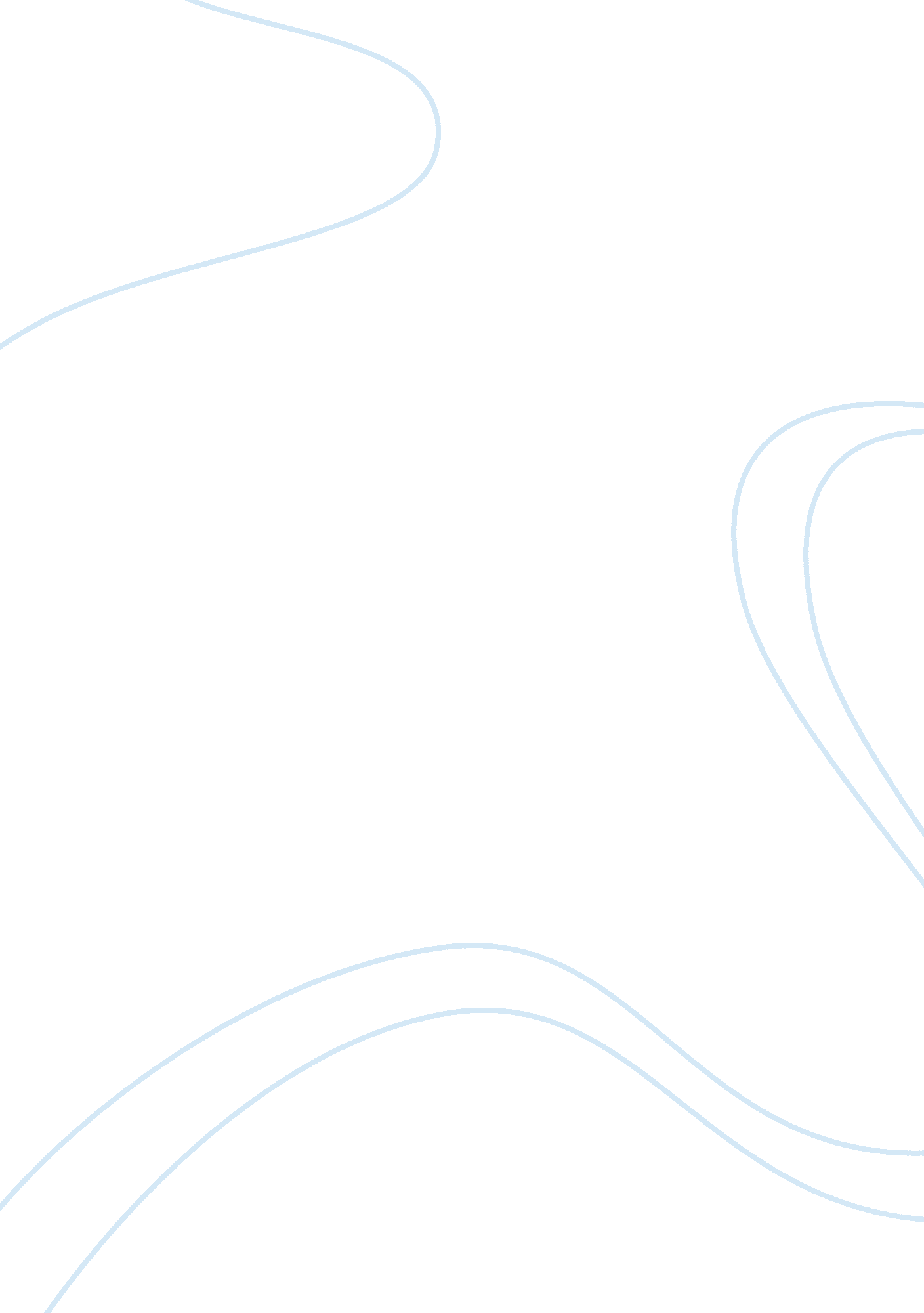 To develop a united student worldEducation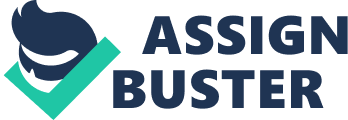 The importance of being globally competent is in relation to their ability to comprehend, analyze and evaluate the different knowledge present in a global world (Brustein). Being globally competent will not only open new doors to the students but as well as the different cultures around the world. 
Preamble 
We the United Student World Assembly (USWA), in order to promote cooperation and understanding among students around the world by being globally competent individuals, here do ordain and establish the preamble of the United Student World Assembly. 
The organization is committed to providing the following: 
1. Develop Cultural Competence among the different students of the world. 
2. Cultural Awareness and adaptability through interaction with the different cultures 
3. Familiarity with the changes happening across cultures through globalization 
Structure of the Organization 
The organization will be headed by the Chairperson which will be decided by votes. The candidates will be decided upon the different representatives of different areas around the globe. The representatives will be chosen by the students of that area. The representative will then be the one eligible to run for chairperson. 
IV. Assembly Meeting Location 
Being an organization of students, the United Student World Assembly will rely on the internet to create a more accessible area of meeting across the globe. It will use resources such as Live chat, emails, and forum sites that are the most accessible approach in communicating with a global community. 
Decision-making Rules 
The decisions of the United Student World Assembly will be based on consensus to create an environment of interaction, cooperation, and understanding amongst the different members of the organization. 
All decisions undecided by a consensus will be handled thereupon by the Chairperson and Representatives in which the whole organization will abide once a decision has been made. 